PVG		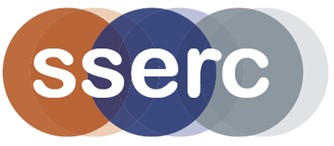 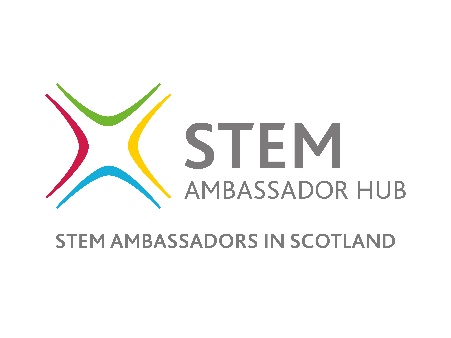 Secure Handling, Use, Storage and Retention of Disclosure Information Policy For the purpose of this policy, PVG Scheme Records, PVG Scheme Record Updates, Standard and Enhanced disclosures will be referred to as Disclosure Records.This policy is for Volunteer Scotland Disclosure Services enrolled organisations accessing Disclosure Records for the purpose of assessing individual’s suitability for paid and/or unpaid work.In accordance with the Scottish Government Code of Practice, for registered persons and other recipients of disclosure information, SSERC will ensure the following practice.Disclosure records will only be requested when necessary and relevant to a particular post and the information provided on a disclosure record will only be used for recruitment purposes.The SSERC will ensure that an individual’s consent is given before seeking a disclosure record and will seek their consent before using disclosure information for any purpose other than recruitment.  Furthermore, SSERC will ensure that all sensitive personal information that is collated for the purposes of obtaining a record will be always managed confidentially by those involved in the Disclosure process.Enhanced disclosure only - where non conviction Disclosure information is provided to SSERC by a Chief Constable or Chief Officer of a relevant Police Force and not to the Disclosure Applicant concerned SSERC will not disclose the actual details of the Disclosure information to the Disclosure Applicant but can inform them, if asked that additional information has been provided, should this information affect the recruitment decision, not actual details of the additional information or where it was resourced.Disclosure information will only be shared with those authorised to see it in the course of their duties.Physical disclosure information will be stored in a secure place, and we will not retain such information for longer than it is relevant to their needs. Only those authorised to see this information in the course of their duties will have access to this container.  Disclosure information will be destroyed by shredding.  No image or photocopy of the disclosure information may be retained. When disclosure information and copies of identification are provided for the purpose of submitting digital routine applications these will be stored in an encrypted folder for the duration it takes to process the application and confirm identification. When this process is complete all copies will be deleted from all devices and servers.  Recipients of disclosure information may, however, keep a record of the following:Date of issue of disclosure recordName of subjectTypes of ID providedDisclosure typePosition for which the disclosure was requestedUnique reference number of disclosureRecruitment decision takenThe SSERC will ensure that all staff with access to Disclosure information are aware of this policy and have received relevant training and support.